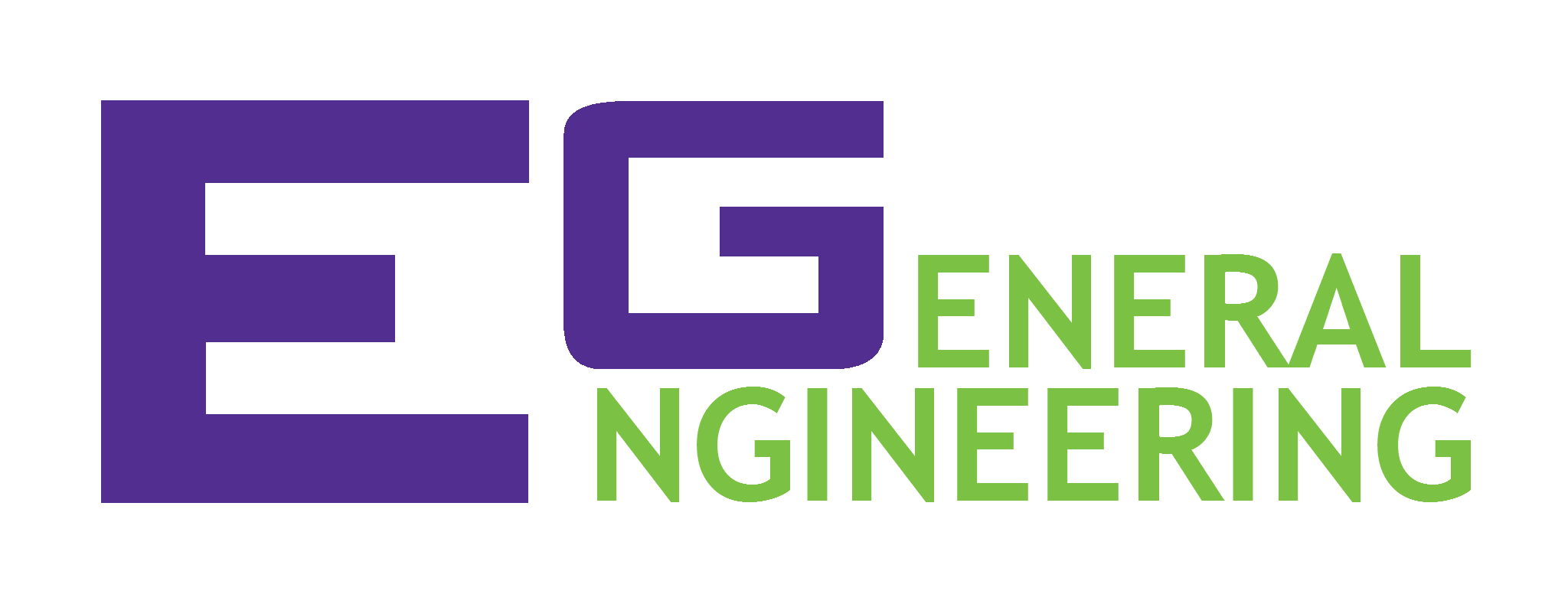 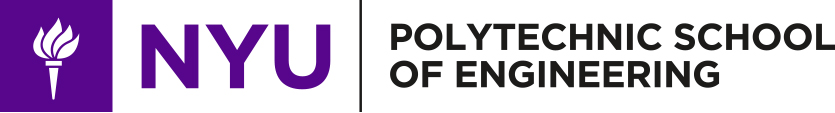 
TEST RESULTSPassFailRobot:Footprint does not exceed 25cm x 25cm x 20cm□□Accepts program□□Path: (check one)Travels to the tunnel□□Travels to the second hill□□